Przykład dostosowania dokumentu„DOKUMENTOWANY SYSTEM KONTROLI POCHODZENIA PRODUKTU FSC” z wersji 3-0 do wersji 3-1 standardu FSC-STD-40-004na podstawie doświadczeń firmy „DRWN Sp. z o.o.” (zwanej dalej „Firma”)Poniższy przykład dostosowania Dokumentowanego Sytemu Kontroli Pochodzenia Produktu FSC (dalej zwanym „DSK”) został stworzony z myślą o przedstawieniu Państwu, w jaki sposób można dostosować dokumentację Państwa organizacji w zakresie wymogów najnowszej wersji standardu FSC-STD-40-004 v.3-1. Podana poniżej adaptacja jest wyłącznie przykładem. Czerpie on z doświadczeń w tym zakresie ww. „Firmy”. Może on zostać użyty do samodzielnej aktualizacji procedury pochodzenia produktu FSC wzorowanej na przykładzie zamieszczonym w bibliotece dokumentów na stronie https://preferredbynature.org/pl/library/procedure/przyklad-procedur-fsc-kontroli-pochodzenia-produktu, o nazwie: Dokumentowany System Kontroli FSC CoC przyklad NEPCon 17Apr18.doc Proszę pamiętać, że NEPCon Sp. z o.o. nie ponosi odpowiedzialności za dostosowanie procedur Systemu Kontroli Produktu FSC Państwa organizacji, a prezentowany przykład służy wyłącznie inspiracji. Aby zastąpić zapisy wersji standardu 3-0 wersją 3-1, „Firma” wykonała następujące kroki: poniższe zmiany dotyczą rozdziału SYSTEM ZARZĄDZANIAz DSK usunięto zapis punktu 1.3do DSK dodano poniższy punkt 1.31.3	Organizacja deklaruje przestrzeganie wartości FSC określonych w FSC-POL-01-004 Polityka stowarzyszania Organizacji z FSC. z DSK usunięto zapisy punktów 1.5 – 1.7do DSK dodano poniższe punkty 1.5-1.111.5	Organizacja zobowiązuje się przyjąć i wdrożyć oświadczenie lub oświadczenia dotyczące polityki, które obejmują podstawowe wymagania FSC dotyczące praw pracowniczych oraz na wniosek udostępniać je interesariuszom (tj. zaangażowanym i zainteresowanym stronom) oraz jednostce certyfikującej organizacji.1.6	Organizacja utrzymuje aktualną samoocenę, w której opisuje, w jaki sposób organizacja stosuje podstawowe wymagania FSC dotyczące praw pracowniczych w swojej działalności. Samoocenę przedkłada się jednostce certyfikującej organizacji.1.7   Organizacja zapewnia, że skargi dotyczące jej zgodności z obowiązującymi wymogami certyfikacji CoC są odpowiednio rozpatrzone, a także że:a.	potwierdza skarżącemu odbiór skargi w terminie dwóch (2) tygodni od jej otrzymania;b.	rozpatruje skargę i określa proponowane działania w odpowiedzi na skargę w terminie trzech (3) miesięcy. Jeśli na rozpatrzenie skargi potrzeba więcej czasu, skarżący i właściwa jednostka certyfikująca organizacji zostają o tym powiadomieni;c.	podejmuje odpowiednie kroki w odniesieniu do skarg i wszelkich stwierdzonych braków w procesach, które mają wpływ na spełnienie wymogów certyfikacji;d.	powiadamia skarżącego i właściwą jednostkę certyfikującą, kiedy skarga zostanie uznana za skutecznie rozpatrzoną i zamkniętą.1.8	Organizacja wdrożyła procedury zapewniające identyfikację i kontrolę wszelkich wyrobów niezgodnych z wymogami FSC w celu uniknięcia ich niezamierzonej sprzedaży i dostawy z oświadczeniami FSC. [podano w jaki sposób firma zamierza identyfikować potencjalne wyroby niezgodne]  W przypadku wykrycia wyrobów niezgodnych już po ich dostarczeniu organizacja podejmie następujące działania:a.	powiadomi pisemnie swoją jednostkę certyfikującą i wszystkich bezpośrednio zaangażowanych klientów o wykryciu wyrobu niezgodnego w terminie pięciu (5) dni roboczych od momentu jego wykrycia, a następnie zachowa potwierdzenia takiej komunikacji;b.	przeanalizuje przyczyny wystąpienia wyrobów niezgodnych i wdroży środki zapobiegające ich ponownemu wystąpieniu;c.	podejmie współpracę ze swoją jednostką certyfikującą, aby ta mogła potwierdzić, że podjęto odpowiednie działania w celu wyeliminowania niezgodności.1.9	Organizacja zobowiązuje się wspierać proces weryfikacji transakcji prowadzonych przez jej jednostkę certyfikującą i Assurance Services International (ASI), poprzez dostarczenie próbek danych dotyczących transakcji FSC.UWAGA: Informacje dotyczące cen nie wchodzą w zakres ujawniania danych podczas weryfikacji transakcji.1.10	Organizacja zobowiązuje się wspierać testowanie włókien prowadzone przez jednostkę certyfikującą i ASI poprzez udostępnienie, na wniosek, próbek materiałów i wyrobów oraz informacji o składzie gatunkowym w celu weryfikacji.1.11	Organizacja wdrożyła następujące systemy certyfikacji, które dowodzą zgodności z sekcją 7 standardu „Podstawowe wymagania FSC dotyczące praw pracowniczych”.	[podano nazwy wdrożonych systemów certyfikacji lub usunęto punkt w całości]	UWAGA: FSC International dokona przeglądu zgodności tych systemów z podstawowymi wymaganiami FSC dotyczącymi praw pracowniczych oraz zakresu ich nakładania się z wymaganiami w sekcji 7.poniższe zmiany dotyczą rozdziału ŹRÓDŁA MATERIAŁÓWz DSK usunięto zapis punktu 2.3do DSK dodano poniższy punkt 2.32.3	Organizacja sprawdza dokumenty sprzedaży dostawcy i dokumentację transportową w celu potwierdzenia, że:a.	dostarczony typ i ilość materiału pokrywają się z przedstawioną dokumentacją;b.	oświadczenie FSC jest określone;c.	numer certyfikatu FSC CoC lub Drewna Kontrolowanego FSC (FSC Controlled Wood) dostawcy są wskazane przy materiale z oświadczeniem FSC. poniższe zmiany dotyczą rozdziału REJESTRY MATERIAŁÓW I PRODUKTÓW FSCz DSK usunieto zapis punktu 4.2do DSK dodano poniższy punkt 4.24.2	Organizacja utrzymuje aktualne zapisy księgowe (np. arkusze kalkulacyjne, oprogramowanie do kontroli produkcji [wybrano prawidłowe lub dopisano, gdy jest inna forma]) dotyczące surowców i wyrobów w zakresie certyfikatu FSC, w tym:a.	dla materiałów wejściowych: numer dokumentu sprzedaży dostawcy, data, ilości i kategoria materiału, wraz z informacją o oświadczeniu procentowym lub kredytowym (jeśli dotyczy);b.	dla wyrobów wyjściowych: numer dokumentu sprzedaży, data, opis wyrobu, ilości, oświadczenie FSC i obowiązujący okres rozliczeniowy lub numer zamówienia;c.	wyliczenie wartości procentowej FSC i rachunki kredytowe FSC.poniższe zmiany dotyczą rozdziału SPRZEDAŻ MATERIAŁÓW I PRODUKTÓW FSCdo DSK punkt 5.1 dodano poniższą tabelę (po tekście)Tabela C. Kwalifikowane oświadczenia FSC dla wyrobów wyjściowych zgodnie z systemem kontroli FSCz DSK usunięto zapisy punktów 5.7 – 5.8   [ponieważ występowały w DSK]do DSK dodano poniższe punkty 5.7 – 5.8 5.7	Jeśli organizacja nie może umieścić oświadczenia FSC i/lub numeru certyfikatu na dokumentach sprzedaży lub transportu (lub obydwu), wymagane informacje należy przekazać klientowi w dokumentacji uzupełniającej (np. w oświadczeniach uzupełniających). W takim przypadku organizacja musi otrzymać zgodę jednostki certyfikującej na stosowanie dokumentacji uzupełniającej zgodnie z poniższymi kryteriami: a.	musi istnieć wyraźna informacja łącząca dokumentację uzupełniającą z dokumentami sprzedaży lub dokumentacją transportową;b.	nie ma ryzyka, że w dokumentacji uzupełniającej klient błędnie zinterpretuje, które wyroby posiadają certyfikat FSC, a które nie;c.	w przypadku, gdy dokumenty sprzedaży obejmują kilka wyrobów z różnymi oświadczeniami FSC, każdy wyrób posiada wyraźne powiązanie z właściwym mu oświadczeniem FSC umieszczonym w dokumentacji uzupełniającej.5.8	Organizacje, które dostarczają wyroby FSC wykonane na indywidualne zamówienie (np. stolarze, cieśle, firmy budowlane), które nie wymieniają wyrobów certyfikowanych FSC na dokumentach sprzedaży, jak wymaga punkt 5.1, mogą wystawić dokumenty uzupełniające do dokumentów sprzedaży za usługi budowlane lub inne usługi powiązane. Dokument uzupełniający obejmuje:a.	oznaczenie pozwalające połączyć fakturę(-y) za usługi z dokumentem uzupełniającym;b.	listę wykorzystanych komponentów z certyfikatem FSC wraz z ich ilościami i oświadczeniami FSC;c.	numer certyfikatu organizacji.z DSK usunieto grafikę następującą po punkcie 5.9 [ponieważ występowała w DSK]do DSK dodano poniższą grafikę (po tekście)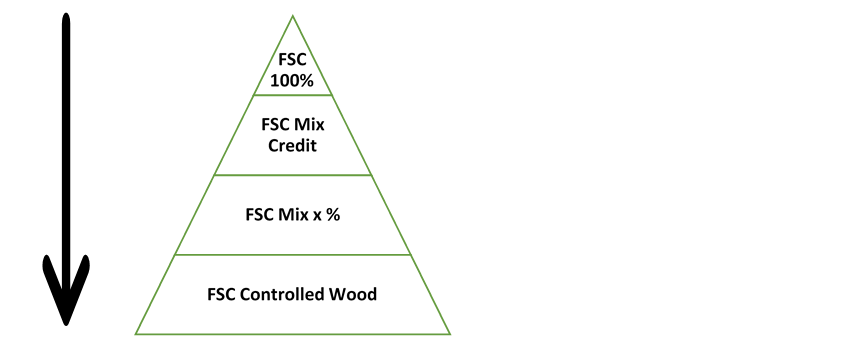 poniższe zmiany dotyczą rozdziału ZGODNOŚĆ Z PRAWAMI DOTYCZĄCYMI LEGALNOŚCI DREWNAz DSK usunięto zapis punktu 6.1do DSK dodano poniższy punkt 6.16.1	Organizacja zapewnia, że wyroby z certyfikatem FSC oraz wyroby z drewna kontrolowanego spełniają wymogi obowiązującego prawodawstwa w zakresie legalności drewna. Jako niezbędne minimum organizacja zapewnia, że:a.	stosuje procedury gwarantujące, że import i/lub eksport oraz komercjalizacja wyrobów z certyfikatem FSC oraz wyrobów z drewna kontrolowanego realizowane przez organizację odbywają się zgodnie ze wszystkimi obowiązującymi przepisami handlowymi i celnymi (jeśli organizacja eksportuje i/lub importuje wyroby z certyfikatem FSC);b.	na żądanie gromadzi i przekazuje informacje na temat gatunków (nazwy pospolite i naukowe) oraz kraju pozyskania (albo bardziej szczegółowe dane dotyczące miejsca pozyskania, jeśli wymaga tego prawodawstwo) bezpośrednim klientom i/lub wszystkim organizacjom posiadającym certyfikaty FSC i będącym częścią łańcucha dostaw, które wymagają takich informacji do zapewnienia zgodności z prawodawstwem dotyczącym legalności drewna. Uzgodnienie formy i częstotliwości przekazywania takich informacji może odbywać się między organizacją a podmiotem wnioskującym, o ile informacje są dokładne i można je poprawnie powiązać z każdym materiałem dostarczanym jako certyfikowany FSC lub jako Drewno Kontrolowane FSC.UWAGA: Informacje o regionie kraju lub koncesjach na pozyskiwanie drewna są wymagane, jeśli ryzyko nielegalnego pozyskiwania drewna między koncesjami na pozyskiwanie w danym kraju lub regionie kraju jest różne. Wszelkie ustalenia przyznające prawo do pozyskiwania drewna na określonym obszarze są uznawane za koncesję na pozyskiwanie drewna.UWAGA: Jeśli organizacja nie posiada wymaganych informacji na temat gatunków i kraju pozyskania, kieruje pytanie do dostawców na niższym ogniwie łańcucha dostaw, aż do momentu uzyskania żądanych informacji.c.	dostarcza dowody zgodności z odpowiednimi przepisami handlowymi i celnymi;d.	zapewnia, że wyroby z certyfikatem FSC zawierające przedużytkowy materiał odzyskany (z wyjątkiem papieru z odzysku) są sprzedawane firmom mającym siedzibę w krajach, w których obowiązuje prawodawstwo dotyczące legalności drewna:zawierają wyłącznie przedużytkowy materiał odzyskany spełniający wymogi Drewna Kontrolowanego FSC (FSC Controlled Wood) zgodnie z FSC-STD-40-005; lubinformują swoich klientów o obecności w wyrobie przedużytkowego materiału odzyskanego i wspierają system zasad należytej staranności wymagany obowiązującym prawodawstwem w zakresie legalności drewna.  UWAGA: Organizacje stosujące opcję d (i) mogą stosować wymogi dla produktów ubocznych produkcji określone w FSC-STD-40-005.poniższe zmiany dopisują rozdział PODSTAWOWE WYMAGANIA FSC DOTYCZĄCE PRAW PRACOWNICZYCH do DSK dodano rozdział Podstawowe wymagania FSC dotyczące praw pracowniczych – jako rozdział 7 Nasza organizacja sformułowała, wdrożyła, udostępniania zainteresowanym stronom oraz dokonuje samooceny w zakresie polityki FSC dotyczącej praw pracowniczych. Naszą politykę w zakresie praw pracowniczych opisują poniższe zasady. 7.	 Podstawowe wymagania FSC dotyczące praw pracowniczych7.1 Realizując podstawowe wymagania FSC dotyczące praw pracowniczych organizacja należycie uwzględnia prawa i obowiązki ustanowione w prawie krajowym, a jednocześnie wypełnia cele tych wymogów.7.2 Organizacja nie wykorzystuje pracy dzieci.7.2.1 Organizacja nie zatrudnia pracowników poniżej wieku 15 lat lub poniżej wieku minimalnego określonego w prawie krajowym lub lokalnych przepisach, w zależności od tego który wiek jest wyższy, z wyjątkiem przypadków wymienionych w punkcie 7.2.2.7.2.2 W krajach, w których krajowe ustawodawstwo lub przepisy zezwalają na zatrudnianie osób w wieku 13 – 15 lat do pracy lekkiej, zatrudnienie takie nie może kolidować z obowiązkiem szkolnym, ani być szkodliwe dla ich zdrowia czy rozwoju. W szczególności, w przypadku, gdy dzieci podlegają przepisom dotyczącym obowiązku szkolnego, mogą pracować jedynie poza godzinami szkolnymi w trakcie normalnych godzin pracy w ciągu dnia.7.2.3 Żadna osoba poniżej 18 lat nie jest zatrudniona do niebezpiecznej lub ciężkiej pracy, za wyjątkiem celów szkoleniowych zgodnych z obowiązującym ustawodawstwem krajowym i przepisami.7.2.4 Organizacja zabrania najgorszych form pracy dzieci.				7.3 Organizacja oświadcza, że nie korzysta z wszystkich formy pracy przymusowej i obowiązkowej.7.3.1 Stosunek zatrudnienia jest dobrowolny i oparty na obustronnej zgodzie, bez zagrożenia karą.7.3.2 Brak jest dowodów na jakiekolwiek praktyki wskazujące na pracę przymusową lub obowiązkową, włącznie z, lecz nie ograniczając się do, następujących praktyk: przemoc fizyczna i seksualnapraca niewolnicza wstrzymanie wypłat / włączając w to wypłatę wynagrodzeń za pracę lub płatność depozytu w celu rozpoczęcia zatrudnienia ograniczenie mobilności / poruszania się zatrzymanie paszportu i dokumentów tożsamości groźba donosu / wydania władzom7.4 Organizacja zapewnia, że nie ma miejsca dyskryminacja w zakresie zatrudniania i wykonywania zawodu.	7.4.1 Praktyki dotyczące zatrudniania i wykonywania zawodu są niedyskryminacyjne.7.5 Organizacja respektuje wolność zrzeszania się i prawo do rokowań zbiorowych.7.5.1 Pracownicy mają możliwość założenia lub przyłączenia się do organizacji pracowników według własnego wyboru.7.5.2 Organizacja szanuje pełną swobodę organizacji pracowników w tworzeniu własnego statutu i zasad.7.5.3 Organizacja respektuje prawa pracowników do angażowania się w zgodne z prawem działania związane z tworzeniem, przyłączaniem się do, lub wspieraniem organizacji pracowników lub do powstrzymywania się od tego; i nie będzie dyskryminować ani karać pracowników za korzystanie z tych praw.7.5.4 Organizacja prowadzi negocjacje z ustanowionymi zgodnie z prawem organizacjami pracowników oraz/lub należycie wybranymi przedstawicielami, w dobrej wierze oraz przy najlepszych staraniach w celu osiągnięcia układu zbiorowego.7.5.5 Istniejące układy zbiorowe są przestrzegane.Po dodaniu nowego rozdziału – 7, zaktualizowano ciągłość numeracji kolejnych rozdziałów (wcześniejszy rozdział 7 „USTANOWIENIE GRUP PRODUKTÓW NA POTRZEBY KONTROLI OŚWIADCZEŃ FSC” nie został usunięty, tylko nadano mu numer „8”.   poniższe zmiany dotyczą rozdziału SYSTEM TRANSFEROWY (był nr 8, jest nr 9)do DSK punkt 8.3 dodano poniższą tabelę (po tekście)Tabela D. Możliwe połączenia oświadczeń wejściowych FSC i wynikające z nich oświadczenia wyjściowe dla systemu transferowegoponiższe zmiany dotyczą rozdziału SYSTEM PROCENTOWY (był nr 9, jest nr 10)z DSK usunięto zapis punktu 9.2 (stara numeracja) [ponieważ występował w DSK]do DSK dodano poniższy punkt 10.2 (nowa numeracja i nowa treść)	Dla materiałów wejściowych z oświadczeniami FSC Mix i FSC Recycled organizacja stosuje oświadczenia procentowe lub oświadczenia kredytowe podane na dokumentach sprzedaży dostawcy lub dokumentacji transportowej (lub obydwu) w celu określenia kwalifikowanego materiału wejściowego. Materiał dostarczony z oświadczeniem kredytowym jest użyty w całości jako wejściowy materiał kwalifikowany.poniższe zmiany dotyczą rozdziału SYSTEM KREDYTOWY (był nr 10, jest nr 11)z DSK usunięto zapis punktu 10.4 – 10.5 (stara numeracja) [ponieważ występował w DSK]do DSK dodano poniższy punkt 11.4 – 11.5 (nowa numeracja i nowa treść)11.4	Dla materiałów wejściowych z oświadczeniami FSC Mix i/lub FSC Recycled organizacja stosuje oświadczenia procentowe lub oświadczenia kredytowe podane na dokumentacji dostawcy w celu określenia ilości wniesionych wkładów FSC.Materiał dostarczony z oświadczeniem kredytowym jest użyty w całości jako wkład wniesiony.11.5	Jeśli system kredytowy stosuje się do składanych wyrobów z drewna oraz kiedy łączy się ze sobą materiały wejściowe różnej jakości, komponenty o wysokiej jakości pozyskiwane jako materiał kontrolowany lub Drewno Kontrolowane FSC (FSC Controlled Wood) nie stanowią więcej niż 30% składu grupy wyrobów (objętościowo lub wagowo). W kontekście niniejszej klauzuli następujące kryteria definiują jakość:a. wszystkie produkty wykonane z wiórów i kawałków drewna są uważane za posiadające tę samą jakość;b. komponenty z litego drewna mają wyższą jakość niż komponenty z wiórów i kawałków drewna;c. lite drewno liściaste ma wyższą jakość niż lite drewno iglaste.poniższe zmiany dotyczą rozdziału WYMAGANIA FSC DOTYCZĄCE ETYKIETOWANIA (był nr 11, jest nr 12)do DSK punkt 12.1 – 11.1 (stara numeracja) dodano poniższą tabelę (po tekście) Tabela E. Oświadczenia FSC i odpowiadające im etykiety FSCponiższe zmiany dotyczą rozdziału PODWYKONAWSTWO (był nr 12, jest nr 13)z DSK usunięto zapis punktu 12.5 (stara numeracja) [ponieważ występował w DSK]do DSK dodano poniższy punkt 13.5 (nowa numeracja i nowa treść)13.5	Organizacja dostarcza swoim podwykonawcom nieposiadającym certyfikatu FSC udokumentowane procedury, które gwarantują, że: a. 	materiał, za który odpowiada podwykonawca, nie zostanie zmieszany lub zanieczyszczony innym materiałem podczas wykonywania zleconych działań;b. 	podwykonawca musi przechowywać rejestry materiałów wejściowych, wyjściowych i dokumentacji transportowej związane z materiałem powierzonym w ramach umowy o podwykonawstwie; c.	 jeśli podwykonawca stosuje etykietę FSC na wyrobie w imieniu organizacji, znakuje nią tylko wyroby wyprodukowane w ramach umowy o podwykonawstwie. z DSK usunięto zapis punktu 12.7 (stara numeracja) [ponieważ występował w DSK]do DSK dodano poniższy punkt 13.7 (nowa numeracja i nowa treść)13.7  Organizacja identyfikuje dokumenty sprzedaży lub dokumentację transportową (lub obydwa) na materiały wysłane do podwykonawców, spełniając wymogi określone w punkcie 5.1. Podwykonawcy nie mają obowiązku identyfikowania faktur dotyczących powierzonych materiałów po zakończeniu podwykonawstwa.do DSK dodano poniższy punkt 13.9 (nowa numeracja i nowa treść, punkt nie istniał w wersji normy 3.0) 13.9	Podwykonawca posiadający certyfikat FSC posiada kopię faktury (faktur) od dostarczającego (-ych) dostawcy (dostawców) i, jeśli nie jest ten sam, kopię faktury (faktur) od dostawcy (-ów) rozliczającego (-ych), które zawierają informacje wystarczające do połączenia faktury (faktur) ze związaną z nią (nimi) dokumentacją transportową. Informacje o cenach mogą zostać ocenzurowane.z DSK usunięto zapis punktu 12.9 (stara numeracja) [ponieważ występował w DSK]do DSK dodano poniższy punkt 13.10 (nowa numeracja i nowa treść)13.10	Kiedy organizacja świadczy usługi podwykonawstwa objęte zakresem certyfikatu FSC na rzecz organizacji nieposiadających certyfikatu FSC, dopuszcza się zakup nowych surowców na potrzeby zleconych procesów przez organizację zawierającą umowę. Aby nie dopuścić do przerwania łańcucha CoC, materiał jest transportowany bezpośrednio od certyfikowanego dostawcy do organizacji (niecertyfikowana organizacja zlecająca wykonanie usługi nie wchodzi w fizyczne posiadanie surowców przed podwykonawstwem). Produkt wyjściowy jest ukończony, opatrzony etykietą FSC i oznakowany nazwą, etykietą lub innymi informacjami identyfikującymi organizację zawierającą umowę. do DSK dodano załącznik pod tytułem „Samoocena dotycząca spełniania podstawowych wymagań FSC dotyczących praw pracowniczych” (patrz osobny plik).do DSK dodano zaktualizowany załącznik UMOWA PODWYKONAWSTWA CERTYFIKACJI KONTROLI POCHODZENIA PRODUKTU FSC (Chain-of-Custody), dodając mu ostatni punkt (druga strona ww. „umowy”): Podwykonawca jest zobowiązany do sformułowania, wdrożenia, udostępniania zainteresowanym stronom oraz dokonywania samooceny w zakresie polityki FSC dotyczącej praw pracowniczych, w zakresie procesów objętych podwykonawstwem. Załącznik w wersji zaktualizowanej wygląda jak poniżej:Załącznik nr 5 do Dokumentowanego Systemu KontroliUMOWA PODWYKONAWSTWA CERTYFIKACJI KONTROLI POCHODZENIA PRODUKTU FSC (Chain-of-Custody)Umowa certyfikacji Kontroli Pochodzenia Produktu (CoC) z NEPCon umożliwia firmie wykorzystywanie drewna zatwierdzonego i certyfikowanego przez FSC (Forest Stewardship Council) do produkcji wyrobów certyfikowanych. W niektórych przypadkach firma może chcieć zlecić wykonanie pracy (w części lub całości) związanej z taką produkcją innej firmie - podwykonawcy. W przypadku, gdy firma certyfikowana przez NEPCon chce zlecić produkcję wyrobów z drewna certyfikowanego podwykonawcy, który nie posiada certyfikatu FSC wówczas firma ta ma obowiązek zadbać o to, by podwykonawca podpisał poniższą umowę. NEPCon zastrzega sobie prawo auditowania podwykonawcy.Nazwa firmy certyfikowanej przez NEPCon:_______________________________________________________________________Nr certyfikatu FSC:___________________________________________________________________________________________________Jako firma certyfikowana przez NEPCon, zlecająca produkcję wyrobów z drewna certyfikowanego, niniejszym przyjmujemy poniższe warunki:Firma jest prawnym właścicielem materiału, który zostaje powierzony podwykonawcy.Firma pozostaje prawnym właścicielem materiału w trakcie wykonywania usługi przez podwykonawcę.Wszelkie certyfikowane drewno wysyłane do podwykonawcy będzie wyraźnie oznakowane jako drewno certyfikowane – oznakowanie powinno być umieszczone bezpośrednio na drewnie lub na opakowaniu (za pomocą farby, przywieszek, etykiet itp.) oraz na dołączonej do przesyłki dokumentacji (listach przewozowych, formularzach zamówień, itp.)Certyfikowane drewno przesyłane podwykonawcy to jedyne drewno, które będzie używane w produkcji wymaganego wyrobu z drewna.Roczny raport przedstawiany NEPCon będzie zawierał wszystkie daty i ilości przekazanych materiałów (wysłanego surowca i otrzymanych wyrobów).Podwykonawca jest w pełni świadomy wszystkich przedstawionych poniżej obowiązków.Przedstawiciel firmy:  	 _________________________________________Podpis i data:		 _________________________________________Nazwa Firmy - Podwykonawcy: __________________________________________________________________________________________________________________________Ulica___________________________________ Miejscowość, kod pocztowy: _________________________________________________Telefon: ________________________________________Faks:_______________________________________________________________Procesy objęte podwykonawstwem: ______________________________________________________________________________________Rodzaj wyrobów wykonywanych w ramach usługi podwykonawstwa: ___________________________________________________________________________________________________________________Podwykonawca przyjmujący zlecenie produkcji wyrobów z drewna certyfikowanego,  jest zobowiązany przyjąć następujące warunki:Podwykonawca wykorzystuje do realizacji usługi wyłącznie drewno przysłane przez firmę posiadającą certyfikat NEPCon. Przy realizacji zlecenia podwykonawca nie będzie wykorzystywać żadnego innego drewna oprócz tego, przysłanego do celów produkcji certyfikowanej.Wyroby przesyłane z powrotem do firmy certyfikowanej przez NEPCon zostały wykonane wyłącznie przy użyciu drewna certyfikowanego przesłanego wcześniej przez firmę certyfikowaną.Wyroby certyfikowane przesyłane z powrotem do firmy certyfikowanej będą wyraźnie oznakowane jako certyfikowane na dołączonej do przesyłki dokumentacji (dowodach sprzedaży, listach przewozowych, specyfikacjach itp.) W przypadku gdy podwykonawca umieszcza etykiety FSC na certyfikowanych wyrobach gotowych, podwykonawca stosuje etykiety FSC wyłącznie na produktach, których dotyczy umowa podwykonawstwa.Podwykonawca nie powierza materiału innym podwykonawcom.Podwykonawca nieposiadający certyfikatu nie może rościć sobie praw do statusu firmy certyfikowanej. Podwykonawca nie ma prawa do reklamowania ani sprzedaży swoich produktów jako produktów certyfikowanych FSC.NEPCon zastrzega sobie prawo do auditowania podwykonawcy.Podwykonawca jest zobowiązany do sformułowania, wdrożenia, udostępniania zainteresowanym stronom oraz dokonywania samooceny w zakresie polityki FSC dotyczącej praw pracowniczych, w zakresie procesów objętych podwykonawstwem. Przedstawiciel firmy - podwykonawcy:   _________________________________________Podpis i data:		 _________________________________________Uwaga do niniejszego dokumentuNiniejszy dokument może być wykorzystany w celach pomocniczych przy aktualizacji procedur i wdrażaniu systemu zarządzania Kontroli Pochodzenia Produktu FSC CoC w Państwa firmie. Jednakże proszę mieć na uwadze, iż jest to dokument jedynie referencyjny, dlatego też przy wdrażaniu systemu FSC CoC w danej firmie należy opracować swoje własne procedury dopasowane do profilu działalności danej firmy uwzględniając przy tym własny zakres certyfikacji.  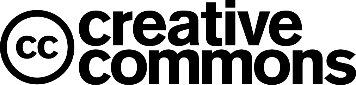 Oświadczenie wyjściowe FSC dla grupy wyrobówSystem kontroli oświadczeń FSCSystem kontroli oświadczeń FSCSystem kontroli oświadczeń FSCOświadczenie wyjściowe FSC dla grupy wyrobówSystem transferowySystem procentowySystem kredytowyFSC 100%ND.ND.FSC Mix x%ND.FSC Recycled x%ND.FSC Mix CreditND.FSC Recycled CreditND.FSC Controlled Wood(patrz punkt 5.9)(patrz punkt 5.9 i 11.10)Materiały wejścioweFSC 100%FSC Mix CreditFSC Mix x%FSC Recycled CreditFSC 
Recycled x%Przedużytkowe drewno odzyskanePrzedużytkowy papier odzyskany Poużytkowy materiał odzyskany (drewno i papier)Drewno Kontrolowane FSC i materiały kontrolowaneFSC 100%FSC 100%FSC Mix 
CreditNie dopuszcza się oświadczenia FSCFSC Mix 100%FSC Mix 100%FSC 
Controlled WoodFSC Mix 
CreditFSC Mix CreditFSC Mix 
CreditNie dopuszcza się oświadczenia FSCFSC Mix CreditFSC Mix CreditFSC 
Controlled WoodFSC Mix x%FSC Mix x%Nie dopuszcza się oświadczenia FSCFSC Mix x%FSC Mix x%FSC 
Controlled WoodFSC 
Recycled 
CreditFSC Mix CreditFSC Mix CreditFSC Recycled CreditNie dopuszcza się oświadczenia FSCFSC Recycled CreditFSC Recycled CreditNie dopuszcza się oświadczenia FSCFSC 
Recycled 
x%FSC Recycled x%Nie dopuszcza się oświadczenia FSCFSC Recycled x%FSC Recycled x%Nie dopuszcza się oświadczenia FSCPrzedużytkowe drewno odzyskaneNie dopuszcza się oświadczenia FSCNie dopuszcza się oświadczenia FSCNie dopuszcza się oświadczenia FSCNie dopuszcza się oświadczenia FSCNie dopuszcza się oświadczenia FSCNie dopuszcza się oświadczenia FSCNie dopuszcza się oświadczenia FSCNie dopuszcza się oświadczenia FSCPrzedużytkowy papier odzyskany FSC Mix 100%FSC Mix CreditFSC Mix x%FSC Recycled CreditFSC Recycled x%FSC Recycled 100%FSC Recycled 100%Nie dopuszcza się oświadczenia FSCPoużytkowy materiał odzyskany (drewno i papier)FSC Mix 100%FSC Mix CreditFSC Mix x%FSC Recycled CreditFSC Recycled x%FSC Recycled 100%FSC Recycled 100%Nie dopuszcza się oświadczenia FSCDrewno Kontrolowane FSC i materiały kontrolowaneFSC Controlled WoodFSC Controlled WoodFSC Controlled WoodNie dopuszcza się oświadczenia FSCNie dopuszcza się oświadczenia FSCNie dopuszcza się oświadczenia FSCNie dopuszcza się oświadczenia FSCFSC 
Controlled WoodOświadczenia FSC dla wyrobów wyjściowychEtykieta FSCFSC 100%FSC 100%FSC Mix z wartością procentową co najmniej 70%FSC MixFSC Mix CreditFSC MixSurowiec drzewny z recyklingu (FSC Recycled wood) - co najmniej 70% poużytkowego materiału odzyskanegoFSC RecycledPapier z surowca z recyklingu (FSC Recycled paper) - nie stosuje się progówFSC RecycledFSC Recycled CreditFSC Recycled